2.   Контроль за исполнением настоящего постановления возложить на заместителя Главы муниципального района по экономике и финансам Р.А.Салахова.3. Опубликовать настоящее постановление в газете «Камышлинские известия».4.   Настоящее постановление вступает в силу после  его официального опубликования.Глава муниципального района                                         Р.К. БагаутдиновФаткуллина Г.М.,3-30-62ПОРЯДОКпроведения анализа представляемых сельскохозяйственными товаропроизводителями, организациями потребительской кооперации, организациями и индивидуальными предпринимателями, осуществляющими свою деятельность на территории муниципального района Камышлинский Самарской области, документов в целях подтверждения целевого использования кредита (займа) для предоставления субсидий в целях возмещения части процентной ставки по кредиту (займу) 1. Настоящий Порядок устанавливает механизм проведения анализа предоставляемых сельскохозяйственными товаропроизводителями, организациями потребительской кооперации, организациями и индивидуальными предпринимателями, осуществляющими свою деятельность на территории муниципального района Камышлинский Самарской области, документов в целях подтверждения целевого использования кредита (займа) для предоставления субсидий в целях возмещения части процентной ставки по кредиту (займу), и разработан в соответствии с Законом Самарской области от 03.04.2009 № 41-ГД «О наделении органов местного самоуправления на территории Самарской области отдельными государственными полномочиями по поддержке сельскохозяйственного производства»,  Порядком предоставления субсидий за счёт средств областного бюджета сельскохозяйственным товаропроизводителям, организациям потребительской кооперации, организациям и индивидуальным предпринимателям, осуществляющим свою деятельность на территории Самарской области, в целях возмещения части процентной ставки по кредитам (займам), утвержденным постановлением  Правительства Самарской области от 01.02.2013 № 21 «О мерах, направленных на государственную поддержку производителей товаров, работ и услуг в сфере сельскохозяйственного товарного производства, торговли, переработки сельскохозяйственной продукции, рыбоводства на территории Самарской области»  (далее - Порядок предоставления субсидий).2. Анализ  документов, представляемых сельскохозяйственными товаропроизводителями, организациями потребительской кооперации, организациями и индивидуальными предпринимателями (далее - производители), осуществляющими свою деятельность на территории  муниципального района Камышлинский Самарской области, в целях подтверждения целевого использования кредита (займа) на предоставление субсидий в целях возмещения части  процентной ставки по кредиту (займу) (далее – субсидии), осуществляет Комитет сельского хозяйства и продовольствия Администрации муниципального  района Камышлинский  Самарской области (далее – Комитет сельского хозяйства и продовольствия).3. Анализ документов, предоставляемых производителями в целях подтверждения целевого использования кредита (займа) (при осуществлении деятельности на территории муниципального района Камышлинский Самарской области производится на основании заявления производителя о проведении анализа документов в целях подтверждения целевого использования кредита (займа) по форме согласно приложению 1 к настоящему Порядку.4.В целях проведения анализа документов, подтверждающих целевое использование кредита (займа), сельскохозяйственные товаропроизводители, организации потребительской кооперации, организации и индивидуальные предприниматели (далее–Производитель) представляют в Комитет  сельского хозяйства и продовольствия не позднее 15 апреля текущего финансового года следующие документы (в случае, если данные документы не представлялись ранее в Комитет сельского хозяйства и продовольствия для получения субсидии по кредитному договору (договору займа):заявление о проведении анализа документов в целях подтверждения целевого использования кредита (займа), согласно приложению №1 к настоящему Порядку;заверенные кредитной организацией копию кредитного договора (договора займа), выписку из ссудного счета производителя о получении кредита или документ, подтверждающий получение займа, график пога-шения кредита (займа) и уплаты процентов по нему;заверенные кредитной организацией копию дополнительного согла-шения к кредитному договору (договору займа), график погашения кредита (займа) и уплаты процентов по нему (в случае, предусмотренном пунктом 5 Порядка предоставления субсидий);документы, подтверждающие целевое использование кредита (займа):копии договоров на закупку (приобретение) товаров и услуг, заверенные производителем;копии платежных поручений на оплату товаров и услуг, произведенную в течение срока действия кредитного договора (договора займа), заверенные производителем и кредитной организацией (кредитным кооперативом), а также копии платежных поручений или товарных чеков, кассовых чеков или приходных кассовых ордеров, заверенные производителем (при приобретении в организациях, в розничной торговле или у индивидуальных предпринимателей);копии товарных накладных и (или) универсальных передаточных документов или реестр товарных накладных и (или) универсальных передаточных документов, заверенные производителем;копию договора страхования, заверенную производителем (в случае использования кредита (займа) на уплату страховых взносов при страховании сельскохозяйственной продукции и сельскохозяйственных животных);копии платежных поручений на уплату страховых взносов, заверенные производителем и кредитной организацией (кредитным кооперативом) (в случае использования кредита (займа) на уплату страховых взносов при страховании сельскохозяйственной продукции и сельскохозяйственных животных).Итогом анализа является:Подтверждение целевого использования кредита (займа), по форме согласно приложению 4 к Порядку предоставления субсидий.5. Управление сельского хозяйства и продовольствия осуществляет:    регистрацию заявления в день его поступления в специальном журнале, листы, которого должны быть пронумерованы, прошнурованы, скреплены печатью органа местного самоуправления;расмотрение документов, предусмотренных пунктом 4 настоящего порядка в течение 5 рабочих дней со дня регистрации заявления о принятии документов;составление заключения о подтверждении целевого использования кредита (займа).6. Основаниями для отказа в проведении анализа документов, подтверждающих целевое использование кредита (займа) являются:наличие ошибок в расчетах и (или) недостоверность данных, в прилагаемых документах, представление документов не в полном объёме и (или) не соответствующих требованиям Порядка предоставления субсидий.В случае принятия решения об отказе в проведении анализа документов, подтверждающих целевое использование кредита (займа), представленные производителем документы подлежат возврату с мотивированным отказом (в письменной форме) в течение 5 рабочих дней со дня регистрации заявления анализа документов в целях подтверждения целевого использования кредита (займа).Производитель после устранения причин, послуживших основанием для отказа проведения анализа документов в целях подтверждения целевого использования кредита (займа) вправе вновь обратиться в Комитет сельского хозяйства и продовольствия  с заявлением о проведении анализа документов в целях подтверждения целевого использования кредита (займа).ЗАЯВЛЕНИЕ         В соответствии с Порядком  проведения анализа  представляемых сельскохозяйственными товаропроизводителями, организациями потребительской кооперации, организациями и индивидуальными предпринимателями, осуществляющими свою деятельность на территории муниципального района Камышлинский Самарской области, документов  в целях подтверждения целевого использования кредита (займа) для предоставления субсидий в целях возмещения части процентной ставки по кредиту (займу), утверждённым постановлением Администрации муниципального района Камышлинский Самарской области от __________ № _____ (далее – Порядок), прошу провести анализ документов, подтверждающих целевое использование кредита (займа) на предоставление субсидий  в целях возмещения части процентной ставки по кредитам (займам).1. Настоящим заявлением подтверждаю:1.1. Достоверность сведений, содержащихся в настоящем заявлении и прилагаемых к нему документах.1.2. ____________________________ предупреждён (предупреждено)              (наименование заявителя)о возможности уголовной ответственности за предоставление недостоверных сведений.2. Приложение (опись прилагаемых документов):2.1. ________________________.2.2. ________________________.2.3. ________________________ и т.д.Руководитель организации              _____________       _____________                                                                подпись                 И.О.ФамилияДатаУтвержден постановлением Администрациимуниципального района КамышлинскийСамарской областиот 13.04.2018  №175ПРИЛОЖЕНИЕ 1к Порядкупроведения анализа представляемых сельскохозяйственными товаропроизводителями, организациями потребительской кооперации, организациями и индивидуальными предпринимателями, осуществляющими свою деятельность на территории муниципального района Камышлинский Самарской области, документов в целях подтверждения целевого использования кредита (займа) для предоставления субсидий в целях возмещения части процентной ставки по кредиту (займу)В ______________________________________ (орган местного самоуправления)от ____________________________(наименование заявителя)__________________________________________________________________________________________________(местонахождение заявителя)__________________________________________________________________(контактные данные)_________________________________(ИНН, ОКТМО)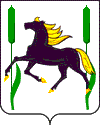 